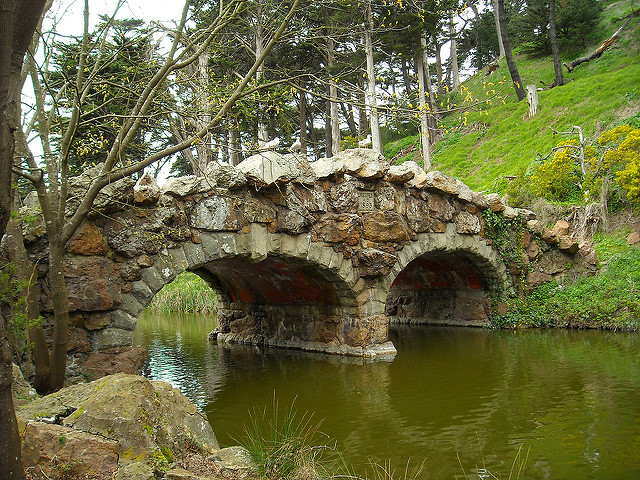 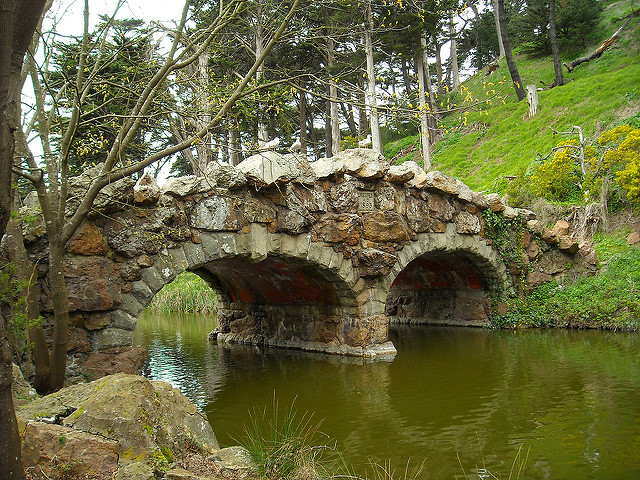 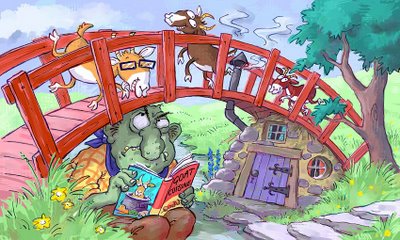 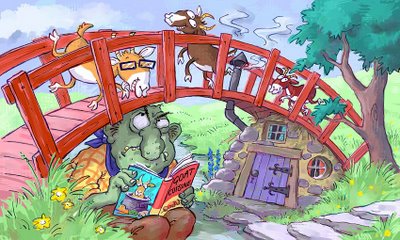 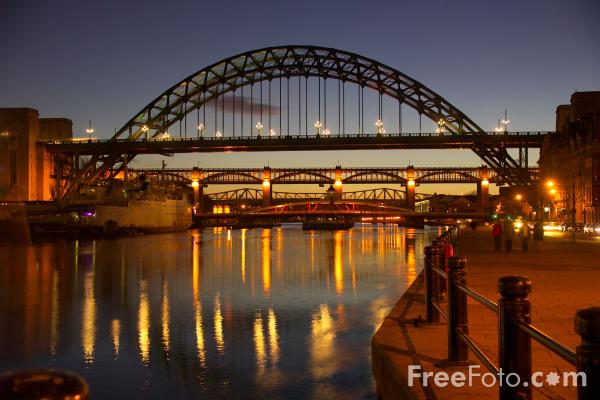 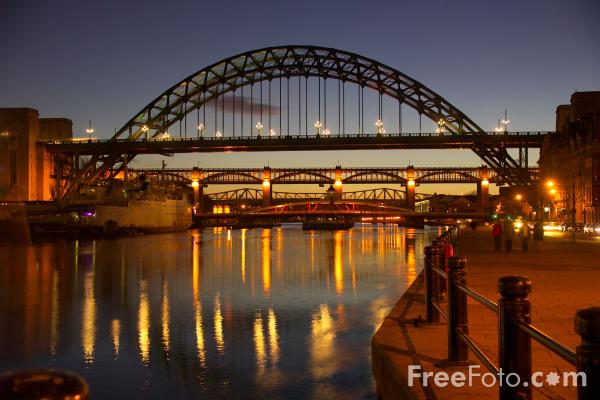 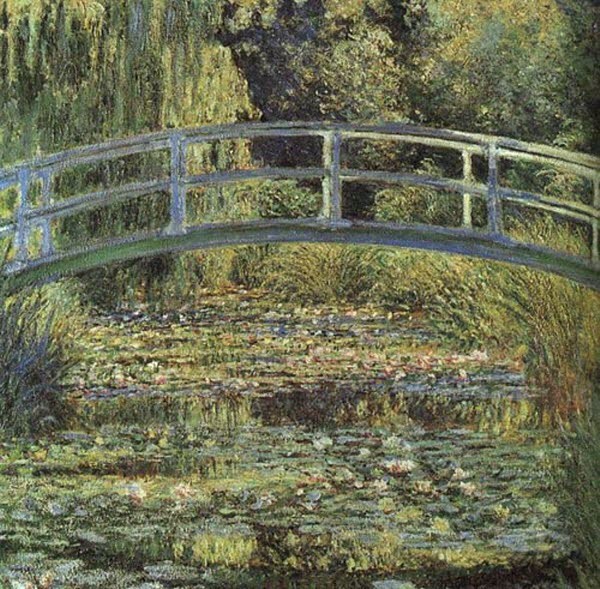 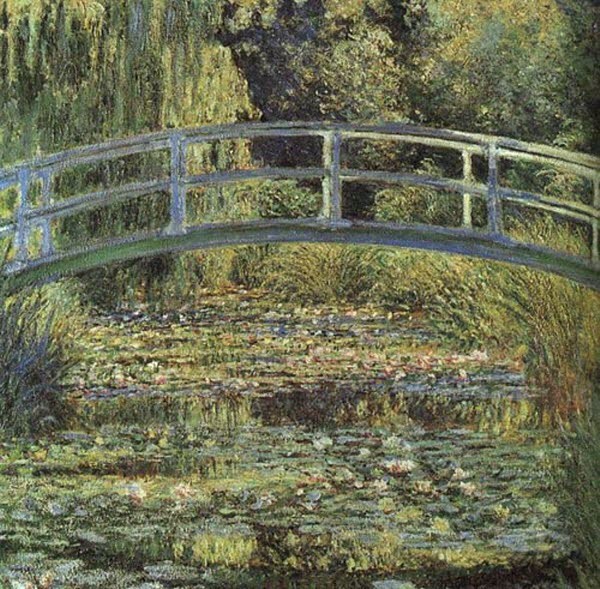 MathsCommunication, Language and LiteracyI can count forwards and backwards to 20 and can recognise and write most of the numbers involved.I can combine groups of objects together to make a total.I can take objects away from a group and say how many I have left and solve simple calculations.I know my number bonds to 10.I can solve simple number problems. I can count in 10s.I am confident to use a range of positional language.I am confident to talk about the properties of 2D and 3D shapes.I can recognise all of the phase 2 and some of the phase 3 phonemes.I can read and write all of the phase 2 words.I can be more confident to segment and blend the sounds I know to help me read and write simple words. I can write a simple sentence.I can continue and generate simple rhyming strings.I know that a sentence has a capital letter and a full stop and can begin to show this in my writing.I can use simple adjectives in my sentences to make them more exciting.I can use talk to organise, sequence and clarify my thinking.Knowledge of the World - ScienceExpressive Arts and Design – Exploring and Using Media and MaterialsI can find out how the shapes of solid objects can be changed by squashing, bending, twisting and stretching.I can investigate to find about changes in materials when they are heated and cooled.I can investigate building bridges out of a variety of materials to see which is the strongest.I can explore ideas and collect pictures of bridges.I understand that different media can be combined to create new effects.I can construct bridges using a variety of mediums and materials.I can select the tools and techniques needed to shape, assesmble and join the materials I am using.Knowledge of the World - TechnologyExpressive Arts and Design – Being ImaginativeI can use the Ipad to take photos.I can use safe search engines to find pictures of bridges .I can create simple representations of bridges.I can choose to use particular colours for a purpose.I can perform a variety of rhymes and poems for a variety of audiences.Knowledge of the World – Geography/History Expressive Arts and Design - MusicI can find out about Isambard Kingdom Brunel and some of his amazing work through artefacts, pictures, stories and online sources.I can use books, pictures and atlases to find out about bridges in the UK and around the world, and talk about how they are the same/different.I can identify some Classical tracks and its composer.I can talk about how the music makes me feel.I can move in response to the music and adjust my bodies movements according to the tempo and melody.Religious EducationPhysical DevelopmentI know that Easter is important to Christians because it celebrates the resurrection of Jesus.I know that Easter is a special and happy time involving special stories, events and traditions, although it is preceded by a solemn time when Christians prepare for and reflect on the crucifixion of Jesus.I know that I can use the Bible to find informationabout Jesus’ crucifixion and resurrection.I can copy and remember actions.I can link two or more actions together to make a sequence.I can travel by rolling forwards and sideways.I can hold a position whilst balancing on different points of the body.I can jump in a variety of ways and land correctly with increasing control and balance.Personal, Social and Emotional Development Spiritual, Moral and Cultural DevelopmentI can respect myself and others and know the importance of responsible behaviours and actions.I can use my imagination and creativity in my learning.I can reflect on my experiences.